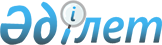 Об установлении ограничительных мероприятий
					
			Утративший силу
			
			
		
					Решение акима Кайнарбулакского сельского округа Каркаралинского района Карагандинской области от 2 ноября 2020 года № 5. Зарегистрировано Департаментом юстиции Карагандинской области 4 ноября 2020 года № 6066. Утратило силу решением акима Кайнарбулакского сельского округа Каркаралинского района Карагандинской области от 28 января 2021 года № 1
      Сноска. Утратило силу решением акима Кайнарбулакского сельского округа Каркаралинского района Карагандинской области от 28.01.2021 № 1 (вводится в действие со дня его первого официального опубликования).
      В соответствии с Законами Республики Казахстан от 23 января 2001 года "О местном государственном управлении и самоуправлении в Республике Казахстан", от 10 июля 2002 года "О ветеринарии" и приказа Министра сельского хозяйства Республики Казахстан от 29 июня 2015 года № 7-1/587 "Об утверждении Ветеринарных (ветеринарно-санитарных) правил" (зарегистрировано в Реестре государственной регистрации нормативных провавых актов за № 11940), аким Кайнарбулакского сельского округа Каркаралинского района РЕШИЛ:
      1. В связи с возникновением заболевания бешенство среди крупного рогатого скота установить ограничительные мероприятия на территории села Аппаз Кайнарбулакского сельского округа.
      2. Провести ветеринарно-санитарные, оздоровительные и ограничительные мероприятия в соответствии с действующим законодательством Республики Казахстан.
      3. Контроль за исполнением настоящего решения оставляю за собой.
      4. Настоящее решение вводится в действие со дня его первого официального опубликования.
					© 2012. РГП на ПХВ «Институт законодательства и правовой информации Республики Казахстан» Министерства юстиции Республики Казахстан
				
      аким

Ж. Тилемисов
